الأشعة و الإنسحاب تمارين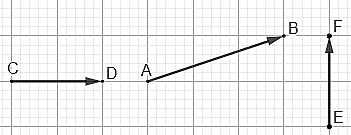 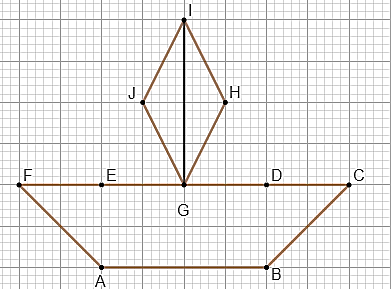 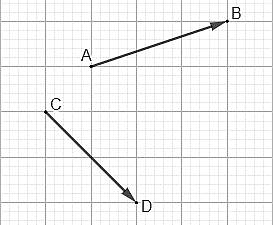 المعالموضعية إنطلاق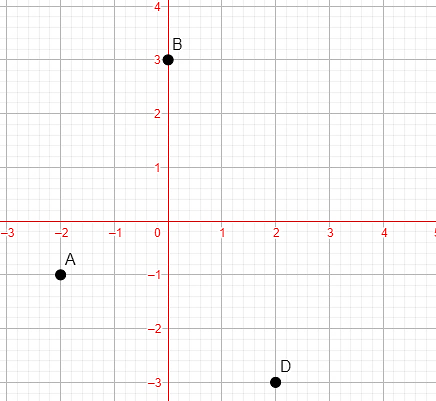 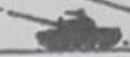 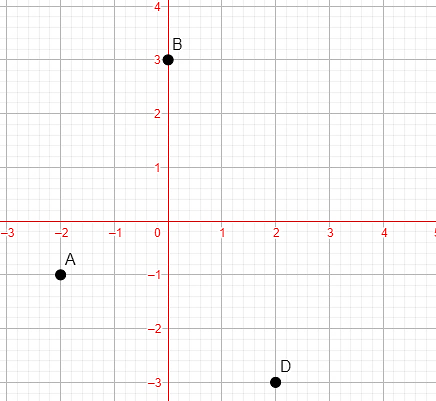 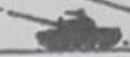 في حفل تخرج دفعة الظباط في الناحية العسكرية الأولى، تم إقامة إستعراض أمام عدة قيادات لمختلف النواحي العسكرية، و تمثل هذا الإستعراض بإرسال القذائف إلى هدف محدد بإستعمال تكنولوجية التحكم عن بعد. داخل غرفة المراقبة في هذه الثكنة العسكرية يظهر على شاشة جهاز التحكم موضع إنطلاق القذيفة (1) من النقطة A إلى النقطة B، ثم القذيفة (2) من النقطة A إلى النقطة D ثم القذيفة (3) من النقطة A إلى النقطة C ، لكن محاولة القذيفة (3) كانت فاشلة و سقطت في منتصف المسافة.علما أن الشعاع  هو مجموع الشعاعين .عين موضع النقطة C ثم عين إحداثياها.بين أن . أحسب إحداثيات نقطة سقوط القذيفة (3).في محاولة ثانية قاموا برمي قذيفتين في نفس الوقت و بنفس الشدة حيث الأولى   من النقطة A إلى النقطة B و الثانية  من النقطة  D إلى النقطة C.بين أن القذيفتين تصلان في نفس الوقت إلى الهدف. الأستاذ: عدو.موضعية إنطلاقفي حفل تخرج دفعة الظباط في الناحية العسكرية الأولى، تم إقامة إستعراض أمام عدة قيادات لمختلف النواحي العسكرية، و تمثل هذا الإستعراض بإرسال القذائف إلى هدف محدد بإستعمال تكنولوجية التحكم عن بعد. داخل غرفة المراقبة في هذه الثكنة العسكرية يظهر على شاشة جهاز التحكم موضع إنطلاق القذيفة (1) من النقطة A إلى النقطة B، ثم القذيفة (2) من النقطة A إلى النقطة D ثم القذيفة (3) من النقطة A إلى النقطة C ، لكن محاولة القذيفة (3) كانت فاشلة و سقطت في منتصف المسافة.علما أن الشعاع  هو مجموع الشعاعين .عين موضع النقطة C ثم عين إحداثياها. بين أن . أحسب إحداثيات نقطة سقوط القذيفة (3).في محاولة ثانية قاموا برمي قذيفتين في نفس الوقت و بنفس الشدة حيث الأولى   من النقطة A إلى النقطة B و الثانية  من النقطة  D إلى النقطة C.بين أن القذيفتين تصلان في نفس الوقت إلى الهدف.الأستاذ: عدو.موضعية إنطلاقفي حفل تخرج دفعة الظباط في الناحية العسكرية الأولى، تم إقامة إستعراض أمام عدة قيادات لمختلف النواحي العسكرية، و تمثل هذا الإستعراض بإرسال القذائف إلى هدف محدد بإستعمال تكنولوجية التحكم عن بعد. داخل غرفة المراقبة في هذه الثكنة العسكرية يظهر على شاشة جهاز التحكم موضع إنطلاق القذيفة (1) من النقطة A إلى النقطة B، ثم القذيفة (2) من النقطة A إلى النقطة D ثم القذيفة (3) من النقطة A إلى النقطة C ، لكن محاولة القذيفة (3) كانت فاشلة و سقطت في منتصف المسافة.علما أن الشعاع  هو مجموع الشعاعين .عين موضع النقطة C ثم عين إحداثياها.بين أن . أحسب إحداثيات نقطة سقوط القذيفة (3). في محاولة ثانية قاموا برمي قذيفتين في نفس الوقت و بنفس الشدة حيث الأولى  من النقطة A إلى النقطة B و الثانية  من النقطة  D إلى النقطة C.بين أن القذيفتين تصلان في نفس الوقت إلى الهدف.الأستاذ: عدو.مالمـــــراحــــلســــــــــيـــــــــر الحــــــــصـــــة التعـــــلــــــميــــةالمـــلاحظـــاتتهيئة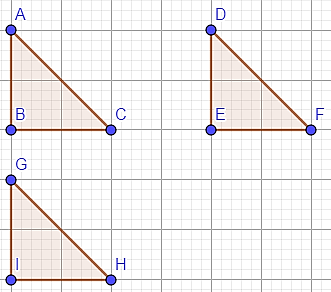 لاحظ الشكل جيدا:ما هي صورة المثلث ABC بالإنسحاب الذي يحول A إلى D.ما هي صورة المثلث ABC بالإنسحاب الذي يحول A إلى G.وضعية تعلميةوضعية تعلمية  1 ص 130صورة المثلث   بالإنسحاب الذي يحول:A إلى G هو المثلث .C إلى R هو المثلث .A إلى M هو المثلث .المستقيمات  لها نفس المنحى لأنها متوازية.أنصاف المستقيمات  لها نفس الإتجاه.إتجاه نصف المستقيم  هو عكس إتجاه A’DC’ صورة المثلث ABC بالإنسحاب الذي يحول  Aإلى A’ و أيضا C إلى  D و كذلك K إلى H.بالإنسحاب الذي يحول  Aإلى A’ هو نفسه الذي يحول C إلى  D و هو أيضا الذي يحول K إلى H لأنه يعطي نفس الصورة.A’DC’ صورة المثلث ABC بالإنسحاب الذي يحول  Bإلى C’ و أيضا D إلى  L.نقول إن الثنائيات (A ;A’),(C ;D),(K ;H)... المتكونة من نقطة و صورتها بهذا الإنسحاب تعرف شعاعا  و نكتب الشعاعان المتساويان هما شعاعان لهما نفس الطول و نفس المنحى و نفس الإتجاه. لأن  ليس لهما نفس المنحى و نفس الإتجاه. لأن    ليس لهما نفس الإتجاه.الشعاعان  هما ممثلا الشعاع .قارن بين طول و إتجاه و منحى كل من بناء مواردحوصلة:A و B نقطتان من المستوي.الإنسحاب الذي يحول A إلى B يعرّف شعاعا نرمز له بالرمز  مثلا، و نقول أن الشعاع  ممثل للشعاع .و نكتب  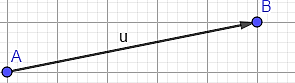 منحى المستقيم  (AB)هو منحى الشعاع .الإتجاه من A إلى B هو إتجاه الشعاع .طول القطعة [AB] هو طول الشعاع .ملاحظة:إذا إنطقت النقطة A على B فإن الشعاع  يكتب  أو   و نسميه الشعاع المعدوم و نكتب: حوصلة:A و B نقطتان من المستوي.الإنسحاب الذي يحول A إلى B يعرّف شعاعا نرمز له بالرمز  مثلا، و نقول أن الشعاع  ممثل للشعاع .و نكتب  منحى المستقيم  (AB)هو منحى الشعاع .الإتجاه من A إلى B هو إتجاه الشعاع .طول القطعة [AB] هو طول الشعاع .ملاحظة:إذا إنطقت النقطة A على B فإن الشعاع  يكتب  أو   و نسميه الشعاع المعدوم و نكتب: إعادة إستثمارتطبيق: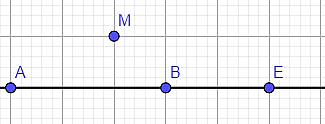    هو شعاع  منحاه منحى المستقيم (AB) و إتجاهه من A إلى B و طوله 4cm أرسم الممثلين  و   للشعاع  .المـــــراحــــلســــــــــيـــــــــر الحــــــــصـــــة التعـــــلــــــميــــةالمـــلاحظـــاتتهيئة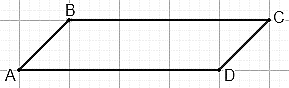 ABCD متوازي الأضلاع.أذكر خواصه.وضعية تعلميةوضعية تعلمية 2 ص 128:الشعاعان   و   لهما نفس المنحى و نفس الإتجاه و نفس الطول إذن هما متساويان.و نكتب:  = و أيضا :  =     =    =    =  A , M , Bثلاث نقط في إستقامية حيث M منتصف .الشعاعان   و  لهما نفس المنحى و نفس الإتجاه و نفس الطول إذن هما متساويان.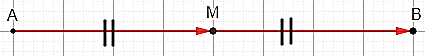  و نكتب :  = بناء مواردحوصلة: تساوي شعاعين: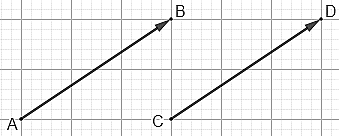 الشعاعين المتساويين هما شعاعين لهما نفس الطول و المنحى و الإتجاه.مثال: معناه:  و  لهما نفس الطول و نفس المنحى و نفس الإتجاه. الإنسحاب الذي يحول A إلى B يحول C إلى D . خاصية 1: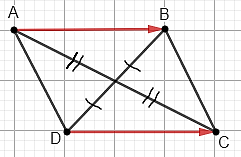 A،B،C،D أربع نقط بحيث كل ثلاثة منها ليست في إستقامية. =  معناه أن الرباعي ABCD متوازي الأضلاع. ملاحظات: =  معناه للقطعتين   و  نفس المنتصف.إذا كان  =  فإن .حالة خاصة: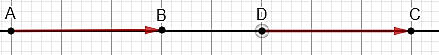 النقط A،B،C،D في إستقامية. خاصية 2:A،B،I ثلاث نقط.إذا كان I منتصف [AB] فإن .إذا كان  فإن I منتصف [AB].لدينا:  لأن الشعاعان  لهما نفس المنحى و نفس الإتجاه و 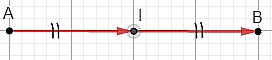 إذن I منتصف [AB]. حوصلة: تساوي شعاعين:الشعاعين المتساويين هما شعاعين لهما نفس الطول و المنحى و الإتجاه.مثال: معناه:  و  لهما نفس الطول و نفس المنحى و نفس الإتجاه. الإنسحاب الذي يحول A إلى B يحول C إلى D . خاصية 1:A،B،C،D أربع نقط بحيث كل ثلاثة منها ليست في إستقامية. =  معناه أن الرباعي ABCD متوازي الأضلاع. ملاحظات: =  معناه للقطعتين   و  نفس المنتصف.إذا كان  =  فإن .حالة خاصة:النقط A،B،C،D في إستقامية. خاصية 2:A،B،I ثلاث نقط.إذا كان I منتصف [AB] فإن .إذا كان  فإن I منتصف [AB].لدينا:  لأن الشعاعان  لهما نفس المنحى و نفس الإتجاه و إذن I منتصف [AB]. إعادة إستثمارتمرين 4 ص 134:صورة R بالإنسحاب الذي شعاعه  هي النقطة N.  تمارين منزلية: 1،2،3،5 ص 134المـــــراحــــلســــــــــيـــــــــر الحــــــــصـــــة التعـــــلــــــميــــةالمـــلاحظـــاتتهيئةلدينا:  أكمل ما يلي:.... صورة C بالإنسحاب الذي شعاعه .B صورة D بالإنسحاب الذي شعاعه .......الرباعي ABCD ................وضعية تعلميةوضعية تعلمية 3  ص 129 :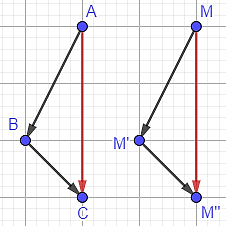  كل من الرباعيين BM’M’’ C و AMM’B متوازي الأضلاع.نقول أن M’’ صورة M بالإنسحاب الذي شعاعه   متبوع بالإنسحاب (M’’ صورة M بتركيب الإنسحابين   و)M’’  صورة M  بالإنسحاب الذي شعاعه .و بالتالي نكتب المساواة: تسمى هذه المساواة بعلاقة "شال".أكمل ما يلي:قارن بين الشعاعان  و .الشعاعان  و  لهما نفس الطول و نفس المنحى و يختلفان في الإتجاه.و نكتب:  - = الشعاعان  و  متعاكسان و بالتالي مجموعهما يساوي الجداء المعدوم.ما هي صورة  بالإنسحاب ؟لاحظ نهاية الشعاع   و مبدأ الشعاع بناء مواردحوصلة: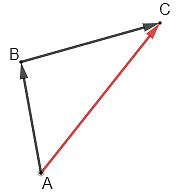 A,B,C  ثلاث نقط.مجموع الشاعين  و  هو الشعاع  ، و نكتب  . تسمى هذه المساواة بعلاقة "شال"حالة خاصة:إذا كانت A منطبقة على  B، نقول أن  هو الشعاع  المعدوم و يرمز له بـ .لدينا: الشعاعان المتعاكسان: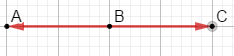 الشعاعان المتعاكسان هما شعاعان لهما نفس المنحى و نفس الطول و يختلفان في الإتجاه.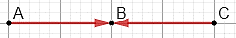 نقول أن  معاكس  و نكتب:  - = .حوصلة:A,B,C  ثلاث نقط.مجموع الشاعين  و  هو الشعاع  ، و نكتب  . تسمى هذه المساواة بعلاقة "شال"حالة خاصة:إذا كانت A منطبقة على  B، نقول أن  هو الشعاع  المعدوم و يرمز له بـ .لدينا: الشعاعان المتعاكسان:الشعاعان المتعاكسان هما شعاعان لهما نفس المنحى و نفس الطول و يختلفان في الإتجاه.نقول أن  معاكس  و نكتب:  - = .إعادة إستثمارتمرين 9  ص  134 :لدينا:  (لأن ABCD مستطيل) (لأن CDEF متوازي الأضلاع) وبالتالي: بما أن  فإن ABFE متوازي الأضلاع.  تمارين منزلية: 11 ص 135المـــــراحــــلســــــــــيـــــــــر الحــــــــصـــــة التعـــــلــــــميــــةالمـــلاحظـــاتتهيئةأكمل المساويات التالية بإستعمال علاقة شال:وضعية تعلميةوضعية تعلمية :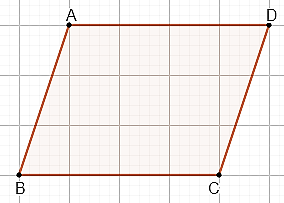 ABCD متوازي الأضلاع.أوجد ممثل لكل مجموع:أنقل و أتمم ما يلي:     ، أوجد ممثل لكل مجموع: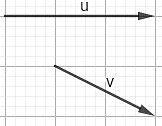  إليك الشعاعان  و . أنشئ ممثل للمجموع  + . بناء مواردحوصلة:ABCD متوازي الأضلاع  معناه:  و 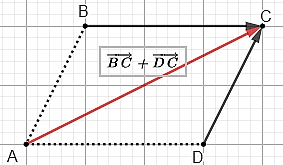 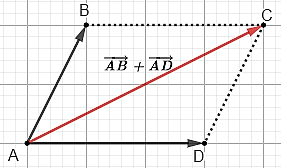 حوصلة:ABCD متوازي الأضلاع  معناه:  و إعادة إستثمارتمرين: ABC مثلث متقايس الأضلاع حيث A’، B’، C’ منتصفات  [BC]،[AC]،[AB] على الترتيب.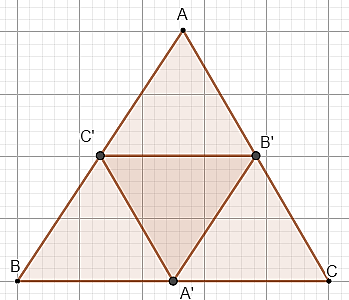 عين ممثل لكل من:أنشئ ممثلا لـ   ;   تمارين منزلية: 14,15 ,16 13  ص 135المـــــراحــــلســــــــــيـــــــــر الحــــــــصـــــة التعـــــلــــــميــــةالمـــلاحظـــاتتهيئة في المعلم المقابل: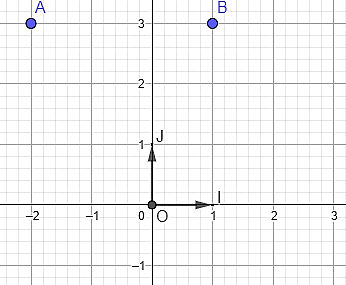 ماهي إحداثيات النقطتين A و B .عين النقطة . أحسب ما يلي:وضعية تعلميةوضعية تعلمية : (O ;I ,J) معلم متعامد و متجانس.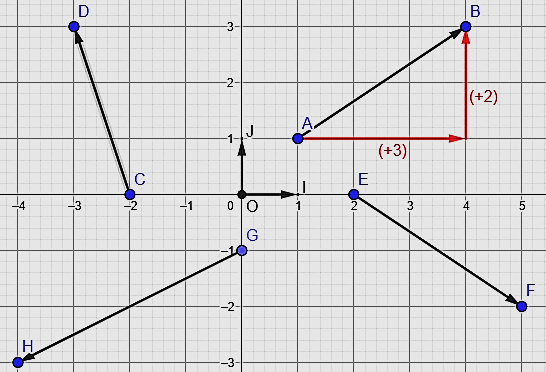 للإنتقال من النقطة A إلى النقطة B نقوم بإنسحابين (إزاحتين) متتاليين:ثلاث وحدات نحو اليمين (بالتوازي مع محور الفواصل)وحدتين إلى الأعلى (بالتوازي مع محور التراتيب).نقول أن 3+ و 2+ هما مركبتا الشعاع  و نكتب:إستنتج مركبتا كل من : عين النقطة   ثم إستنتج مركبتا الشعاع .أكمل:"إذا كانت النقطة  في معلم من المستوي مبدؤه O,فإن مركبتا الشعاع  هماx  و y. معلم متعامد و متجانس معناه:  و بناء مواردحوصلة:M   نقطة من المستوي المزود بمعلم (O ;I ;J) حيث M(x , y)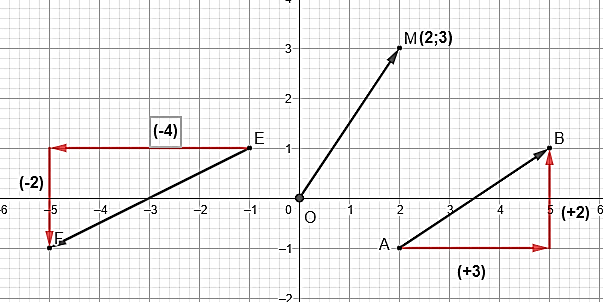 إحداثيات النقطة M هما مركبتا الشعاع   و نكتب قراءة مركبتي شعاع:لقراءة مركبتي شعاع نقوم بإنسحابين متتابعين:المركبة الأولى : إنسحاب بالتوازي مع محور الفواصل (موجب نحو اليمين و سالب نحو اليسار).المركبة الثانية : إنسحاب بالتوازي مع محور التراتيب ( موجب نحو الأعلى و سالب نحو الأسفل). مثال:حوصلة:M   نقطة من المستوي المزود بمعلم (O ;I ;J) حيث M(x , y)إحداثيات النقطة M هما مركبتا الشعاع   و نكتب قراءة مركبتي شعاع:لقراءة مركبتي شعاع نقوم بإنسحابين متتابعين:المركبة الأولى : إنسحاب بالتوازي مع محور الفواصل (موجب نحو اليمين و سالب نحو اليسار).المركبة الثانية : إنسحاب بالتوازي مع محور التراتيب ( موجب نحو الأعلى و سالب نحو الأسفل). مثال:إعادة إستثمارتمرين:   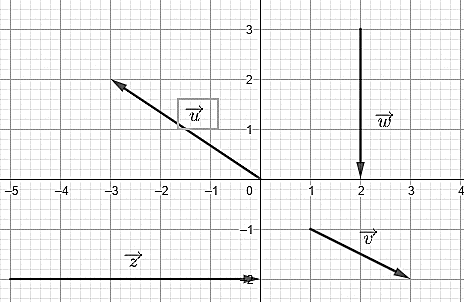 بقراءة بيانية من المعلم المقابل، ماهي مركبتا كل من:تطبيق:في معلم للمستوي عين النقط التالية: عين النقط F,E,D حيث :;  عين النقطتين M و N حيث : عين النقطة K حيث  تمرين 2 و 5 ص 146تمثيل شعاع بمعرفة مركبتيهالمـــــراحــــلســــــــــيـــــــــر الحــــــــصـــــة التعـــــلــــــميــــةالمـــلاحظـــاتتهيئة في المعلم المقابل: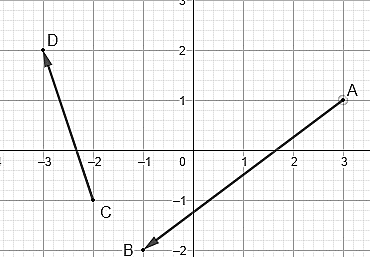  ماهي مركبتي الشعاع   و  وضعية تعلميةوضعية تعلمية :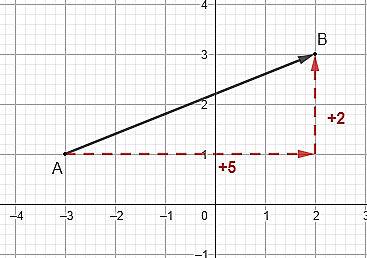  (O ;I ,J) معلم متعامد و متجانس.ماهي مركبتي الشعاع  ؟ما هي إحداثيات النقطتين A و B .نضع:  و  هما إحداثيات النقطة A.         و  هما إحداثيات النقطة B.أحسب  و ماذا تلاحظ؟    هي المركبة الأولى و  هي المركبة الثانية.إليك النقط التالية: أحسب مركبتا الشعاعين:  و نلاحظ أن  و  لهما نفس المركبات؛ نقول أن  = بناء مواردحوصلة:في معلم متعامد و متجانس.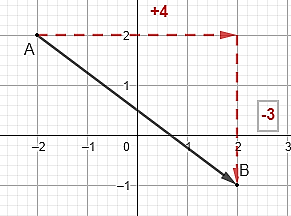 إذا كانت   و    فإن مركبتا الشعاع  هما   و .و نكتب: مثال: لدينا: الشعاعان المتساويان:  و  شعاعان.نقول أن  معناه لهما نفس المركبتين أي:  و مثال:لتكن النقط الشعاعان  و   لهما نفس المركبتين؛ و بالتالي .حوصلة:في معلم متعامد و متجانس.إذا كانت   و    فإن مركبتا الشعاع  هما   و .و نكتب: مثال: لدينا: الشعاعان المتساويان:  و  شعاعان.نقول أن  معناه لهما نفس المركبتين أي:  و مثال:لتكن النقط الشعاعان  و   لهما نفس المركبتين؛ و بالتالي .إعادة إستثمارتمرين 7ص 146:الشعاعان  و  متعاكسان، نلاحظ أن مركبتيهما متعاكستين.تمارين 9،8،7 ص146المـــــراحــــلســــــــــيـــــــــر الحــــــــصـــــة التعـــــلــــــميــــةالمـــلاحظـــاتتهيئة بقراءة بيانية من المعلم المقابل: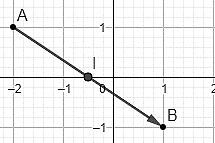 ماهي مركبتا الشعاعين  و ؟ماذا نستنتج ؟ماذا نقول عن النقطة I؟وضعية تعلميةوضعية تعلمية :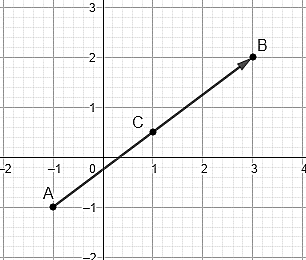  A,B,Cثلاث نقط من المستوي حيث C منتصف .عين إحداثيات النقط A,B,Cإشرح لماذا بما أن C منتصف  فإن لنضع أكتب مركبتا الشعاعين بما أن  معناه: أحسب إحداثيات النقطة G منتصف  [EF]حيث :بناء مواردحوصلة: A و B   نقطتان من المستوي المزود بمعلم (O ;I ;J)  حيث .إحداثيات النقطة M منتصف القطعة  هما: مثال: لدينا: إحداثيات النقطة   منتصف القطعة  هما: و بالتالي حوصلة: A و B   نقطتان من المستوي المزود بمعلم (O ;I ;J)  حيث .إحداثيات النقطة M منتصف القطعة  هما: مثال: لدينا: إحداثيات النقطة   منتصف القطعة  هما: و بالتالي إعادة إستثمارتطبيق:لتكن النقطتين A(4 ;6) و B(-2 ;2) و C دائرة قطرها [AB],أحسب إحداثيات O مركز الدائرة C,الحل:O مركز الدائرة C معناه O منتصف [AB].و منه O(1 ;4)تمارين : 10و 11 ص 147المـــــراحــــلســــــــــيـــــــــر الحــــــــصـــــة التعـــــلــــــميــــةالمـــلاحظـــاتتهيئةأحسب مركبتي الشعاع  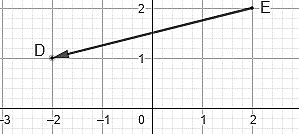 وضعية تعلميةوضعية تعلمية :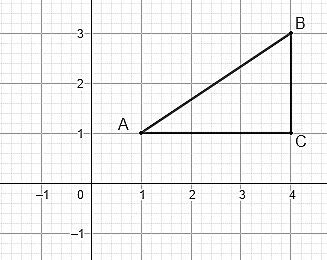   معلم متعامد و متجانس.ما نوع المثلث ABC؟المثلث ABC قائمعبر عن الطول AB باستعمال خاصية فيتاغورس.نعتبر عبر عن  بدلالة  و  .عبر عن  بدلالة  و  .عبر عن الطول AB  بدلالة  ,   و لدينا:أحسب الطول AB من أجل: بناء مواردحوصلة: في معلم من المستوي  .إذا كانت  و  فإن المسافة بين A و B  هي: مثال: حساب المسافة  :حوصلة: في معلم من المستوي  .إذا كانت  و  فإن المسافة بين A و B  هي: مثال: حساب المسافة  :إعادة إستثمارتطبيق:أحسب الأطوال EF,FG و  EG حيث:  تمارين:من 13 إلى 20 ص 147